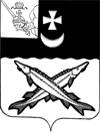 КОНТРОЛЬНО-СЧЕТНЫЙ ОРГАН БЕЛОЗЕРСКОГО МУНИЦИПАЛЬНОГО РАЙОНА161200, Вологодская область, г. Белозерск, ул. Фрунзе, д.35тел. (81756)  2-32-54,  факс (81756) 2-32-54,   e-mail: krk@belozer.ruЗаключениена проект решения Совета городского поселения «Город Белозерск» о внесении изменений в решение Совета города Белозерск от 24.12.2020 № 56 «О бюджете муниципального образования «Город Белозерск» на 2021 год  и плановый период 2022 и 2023 годов»от 27 июля 2021 года       	Экспертиза проекта решения проведена на основании  пункта 12.2 статьи 12 Положения о Контрольно-счетном органе Белозерского муниципального района, утвержденного решением Представительного Собрания Белозерского муниципального района от 26.05.2020 № 33, пункта 4 плана работы Контрольно-счетного органа Белозерского муниципального района на 2021 год.Предмет финансово-экономической экспертизы: проект  решения Совета городского поселения «Город Белозерск» о внесении изменений в решение Совета города Белозерск от 24.12.2020 № 56 «О бюджете муниципального образования «Город Белозерск» на 2021 год и плановый период 2022 и 2023 годов».Цель экспертизы: определение достоверности и обоснованности показателей вносимых изменений в решение Совета городского поселения «Город Белозерск» от 24.12.2020 № 56 «О бюджете муниципального образования «Город Белозерск» на 2021 год и плановый период 2022 и 2023 годов». 	Сроки проведения: с  27.07.2021 по 27.07.2021         Для заключения были представлены следующие документы:проект решения Совета городского поселения «Город Белозерск» «О внесении изменений в решение Совета города Белозерск от 24.12.2020 № 56;копия листа согласования проекта с результатами согласования;пояснительная записка Финансового управления Белозерского муниципального района;копии уведомлений Финансового управления Белозерского муниципального района от 15.07.2021 № 7 и от 26.07.2021 № 10;копия дополнительного соглашения от 22.07.2021 к соглашению № 82 от 10.06.2021, заключенного между администрацией городского поселения «Город Белозерск» и администрацией Белозерского муниципального района;копия дополнительного соглашения от 26.07.2021 к соглашению № 137 от 23.11.2020, заключенного между администрацией городского поселения «Город Белозерск» и администрацией Белозерского муниципального района.  В ходе проведения  экспертизы проекта решения установлено:1.Проектом решения предлагается утвердить основные характеристики бюджета городского поселения «Город Белозерск»  на 2021 год:общий объем доходов  в сумме 179 613,7 тыс. рублей, что больше ранее утвержденного объема на 19 924,0 тыс. рублей; общий объем расходов в сумме 182 384,7 тыс. рублей, что больше ранее утвержденного объема на 20 324,0 тыс. рублей;дефицит бюджета  в сумме 2 771,0 тыс. рублей, что больше ранее утвержденного объема на 400,0 тыс. рублей.Изменения в плановые показатели 2022 и 2023 г.г. не вносятся.2.Проектом решения предлагается изложить пункт 12 в новой редакции, уточнив объем Дорожного фонда городского поселения «Город Белозерск» на 2021 год в размере 25 049,7 тыс. рублей, что больше ранее утвержденного объема  на 19 924,0 тыс. рублей. Изменения в плановые показатели 2022 и 2023 годов не вносятся.Проектом решения Совета городского поселения «Город Белозерск» «О внесении изменений  в решение Совета города Белозерск от 24.12.2020 № 56  предлагается  внести изменения в 7 приложений  из 10  утвержденных, изложив их в новой редакции, а именно:Проектом решения предлагается:1. Приложение  1 «Источники внутреннего финансирования дефицита бюджета городского поселения на 2021 год и плановый период  2022 и 2023 годов» предлагается изложить в новой редакции. Проектом решения предусмотрено увеличить источники внутреннего финансирования бюджета городского поселения на 400,0 тыс. рублей, за счет изменения остатков средств на счетах по учету средств бюджета. В результате вносимых изменений размер источников внутреннего финансирования дефицита бюджета городского поселения на 2021 год составит 2 771,0 тыс. рублей. Изменения в плановые показатели 2022 и 2023 годов не вносятся.Нарушений ст.92.1 Бюджетного Кодекса РФ «Дефицит бюджета субъекта Российской Федерации, дефицит местного бюджета» не установлено. Предусмотренные источники внутреннего финансирования соответствуют ст. 96 Бюджетного Кодекса РФ «Источники финансирования местного бюджета».2.  Приложение 2 «Объем доходов городского поселения  «Город Белозерск»  на 2021 год и плановый период 2022 и 2023 годов, формируемый за счет налоговых и неналоговых доходов, а также безвозмездных поступлений» изложить в новой редакции с учетом следующих поправок:2.1.В соответствии с уведомлениями, полученными от Финансового управления Белозерского муниципального района проектом решения предлагается произвести следующие корректировки по видам доходов на 2021 год:Таблица № 1                                                                                                                                тыс. рублей	Так, в результате произведенных корректировок, объем безвозмездных поступлений увеличится на 19 924,0 тыс. рублей, в том числе за счет увеличения объема  поступлений межбюджетных трансфертов, передаваемых бюджетам городских поселений на финансовое обеспечение дорожной деятельности.Основанием для увеличения объема субсидий являются: уведомления Финансового управления района от 15.07.2021 № 7 и от 26.07.2021 № 10.Объем поступлений собственных доходов бюджета городского поселения останется без изменений.Предлагаемые изменения доходной части  бюджета городского поселения на 2021 год с увеличением на 19 924,0 тыс. рублей и изменения источников внутреннего финансирования дефицита бюджета городского поселения с увеличением на 400,0 тыс. рублей  являются обоснованными и влекут за собой внесение изменений в расходную часть бюджета. 3. Приложения 5,6,7 касающиеся расходной части бюджета, предлагается изложить в новой редакции с учетом увеличения объема межбюджетных трансфертов, передаваемых бюджетам городских поселений на финансовое обеспечение дорожной деятельности и корректировок, выполненных главным распорядителем бюджетных средств. Предлагаемые изменения по разделам, подразделам бюджетной классификации представлены в таблице:Таблица № 2                                                                                                                               тыс. рублейПроведенным анализом изменений расходной части районного бюджета установлено, что сумма расходных ассигнований бюджета городского поселения по трем разделам Бюджетной классификации Российской Федерации увеличена в целом на 20 324,0 тыс. рублей:по разделу «Общегосударственные вопросы» объем расходов сокращен на 5,0 тыс. рублей;по разделу «Национальная экономика» объем расходов увеличен на 19 669,0 тыс. рублей;по разделу «Жилищно-коммунальное хозяйство» объем расходов увеличен на 660,0 тыс. рублей.Предлагаемые изменения в разрезе целевых статей расходов представлены в таблице:Таблица№ 3                                                                                                                                тыс. рублей4.Приложение 8 «Распределение средств на реализацию муниципальных программ на 2021 год и плановый период 2022-2023 годы» предлагается изложить в новой редакции. Проектом решения предусмотрено увеличение общего объема средств на реализацию муниципальных программ на 22 475,1 тыс. рублей. С учетом вносимых поправок, объем расходов по муниципальным программам составит:Таблица № 4                                                                                                                             тыс. рублей	Проектом решения предусмотрено увеличение  объема бюджетных ассигнований в размере 5 301,1 тыс. рублей по муниципальной программе «Формирование современной городской среды на территории муниципального образования «Город Белозерск» на 2018-2022 годы:на осуществление расходов по благоустройству дворовых территорий в сумме 1500,0 тыс. рублей; на реализацию проекта «Моя Белозерская набережная» в сумме  1 150,0 тыс. рублей;на реализацию мероприятий по подготовке работ по благоустройству парка культуры и отдыха в сумме 692,3 тыс. рублей;на благоустройство объектов туристической индустрии в сумме 1 958,8 тыс. рублей.Проектом решения предусмотрено	увеличение  объема бюджетных ассигнований в размере 19 924,0 тыс. рублей по муниципальной программе  «Комплексное развитие систем транспортной инфраструктуры МО «Город Белозерск» Белозерского муниципального района Вологодской области на 2019-2024 годы». Основанием для увеличения объема бюджетных ассигнований являются:уведомления Финансового управления Белозерского муниципального района от 15.07.2021 № 7 и от 26.07.2021 № 10;дополнительное соглашение от 22.07.2021 к соглашению № 82 от 10.06.2021, заключенного между администрацией городского поселения «Город Белозерск» и администрацией Белозерского муниципального района;дополнительное соглашение от 26.07.2021 к соглашению № 137 от 23.11.2020, заключенного между администрацией городского поселения «Город  Белозерск» и администрацией Белозерского муниципального района.Проектом решения предусмотрено сокращение объема бюджетных ассигнований в размере 2 750,0 тыс. рублей по 	муниципальной программе «Комплексное развитие систем коммунальной инфраструктуры в сфере водоснабжения и водоотведения муниципального образования «Город Белозерск» Белозерского муниципального района Вологодской области на 2019-2022 годы», в том числе по мероприятию «Устройство сетей водопровода и канализации для МКД»Контрольно-счетный орган района отмечает, что в нарушении п.27  Порядка разработки, реализации и оценки эффективности муниципальных программ  МО «Город Белозерск» от 22.05.2018 № 145  с учетом изменений и дополнений,  проектом данного решения по муниципальным программам предусмотрено внесение изменений в бюджет без внесения изменений в муниципальные программы.5.Приложение 10 « Объем доходов и распределение бюджетных ассигнований Дорожного фонда городского поселения «Город Белозерск» на 2021 и плановый период 2022 и 2023 годов» предлагается изложить в новой редакции. Проектом решения предусмотрено увеличение  общего объема распределения бюджетных ассигнований  Дорожного фонда  на 19 924,0 тыс. рублей. Основанием для увеличения объема бюджетных ассигнований являются:уведомления Финансового управления Белозерского муниципального района от 15.07.2021 № 7 и от 26.07.2021 № 10;дополнительное соглашение от 22.07.2021 к соглашению № 82 от 10.06.2021, заключенного между администрацией города Белозерск и администрацией Белозерского муниципального района;дополнительное соглашение от 26.07.2021 к соглашению № 137 от 23.11.2020, заключенного между администрацией города Белозерск и администрацией Белозерского муниципального района.На основании заключенных дополнительных соглашений денежные средства предполагается направить на:выполнение работ по содержанию улично-дорожной сети города Белозерск в сумме 4 795,4 тыс. рублей;ремонт участка улицы Дзержинского в сумме 10 622,2 тыс. рублей;ремонт ул. Спортивная в сумме 2 954,1 тыс. рублей;обустройство тротуара на ул. Свободы в сумме 1 552,3 тыс. рублей.Вывод:1.Представленный проект решения Совета городского поселения «Город Белозерск» о внесении изменений в решение Совета города Белозерск от 24.12.2020 № 56 «О бюджете муниципального образования «Город Белозерск» на 2021 год и плановый период 2022 и 2023 годов» разработан в соответствии с  бюджетным законодательством и рекомендован к принятию предложений контрольно-счетного органа района.Предложения и рекомендации:	1.В целях эффективного использования бюджетных  средств, в рамках реализации муниципальных программ, необходимо оперативно и в установленные сроки согласовать проекты муниципальных программ о внесении в них изменений и дополнений.	2. В дальнейшем, при внесении изменений в бюджет городского поселения «Город Белозерск», представлять в контрольно-счетный орган района проекты нормативных актов о внесении изменений и дополнений в муниципальные программы.Председательконтрольно-счетного органа района                                                              Н.С.Фредериксен                       Наименование вида доходаУтверждено по бюджетуна 2021 год(решение от 30.06.2021№ 32)Поправки( +;-)Уточненный бюджет на 2021 год(проект решения)1234Налоговые и неналоговые доходы 26 233,00,026 233,0Налоговые доходы24 497,00,024 497,0НДФЛ14 807,00,014 807,0Акцизы по подакцизным товарам (продукции), производимым на территории Российской Федерации2 218,00,02 218,0Налог на имущество4 707,00,04 707,0Земельный налог с организаций1 195,00,01 195,0Земельный налог с физических лиц1 570,00,01 570,0Неналоговые доходы1 736,00,01 736,0Доходы, получаемых в виде арендной платы за земельные участки, государственная собственность на которые не разграничена и которые расположены в границах городских поселений, а также средства от продажи права на заключение договоров аренды указанных земельных участков   650,00,0650,0Доходы, получаемые в виде арендной платы, а также средства от продажи права на заключение договоров аренды за земли, находящиеся в собственности городских поселений (за исключением земельных участков муниципальных бюджетных и автономных учреждений)8,00,08,0Доходы от сдачи в аренду имущества, составляющего казну городских поселений (за исключением земельных участков)54,00,054,0Плата по соглашениям об установлении сервитута, заключенным органами местного самоуправления городских поселений, государственными или муниципальными предприятиями либо государственными или муниципальными учреждениями в отношении земельных участков, государственная собственность на которые не разграничена и которые расположены в границах городских поселений119,00,0119,0Прочие поступления от пользования имущества, находящегося в собственности городских поселений (за исключением имущества муниципальных бюджетных и автономных учреждений, а также имущества муниципальных унитарных предприятий, в том числе казенных)665,20,0665,2Прочие доходы от компенсации затрат бюджетов городских поселений42,80,042,8Доходы от продажи земельных участков, государственная собственность на которые не разграничена и которые расположены в границах городских поселений124,00,0124,0Административные штрафы, установленные законами субъектов РФ об административных правонарушениях, за нарушение муниципальных правовых актов1,00,01,0Прочее возмещение ущерба, причиненного муниципальному имуществу городского поселения (за исключением имущества, закрепленного за муниципальными бюджетными (автономными) учреждениями, унитарными предприятиями)72,00,072,0Безвозмездные поступления133 456,7+19 924,0153 380,7Дотации бюджетам городских поселений11 468,100,011 468,10Субсидии бюджетам городских поселений67 802,00,067 802,0Субвенции бюджетам городских поселений263,20,0263,2Иные межбюджетные трансферты бюджетам городских поселений, в том числе:52 733,5+19 924,072 657,5Межбюджетные трансферты, передаваемые бюджетам городских поселений на финансовое обеспечение дорожной деятельности2 733,5+19 924,022 657,5Межбюджетные трансферты, передаваемые бюджетам городских поселений на создание комфортной городской среды в малых городах и исторических поселениях- победителях Всероссийского конкурса лучших проектов создания комфортной городской среды50 000,00,050 000,0Безвозмездные поступления от негосударственных организаций в бюджеты городских поселений821,00,0821,0Поступления от пожертвований, предоставляемых негосударственными организациями получателям средств бюджетов городских поселений821,00,0821,0Прочие безвозмездные поступления, в том числе:368,90,0368,9Поступления от денежных пожертвований, предоставляемых физическими лицами получателями средств бюджетов городских поселений368,90,0368,9ИТОГО ДОХОДОВ159 689,7+19 924,0179 613,7НаименованиеРПУтверждено по бюджетуна 2021 год(решение от 30.06.2021 № 32)ПоправкиУточненный бюджет на 2021 год(проект решения)123456Общегосударственные вопросы010011 853,6-5,01 848,6Функционирование Правительства Российской Федерации, высших исполнительных органов государственной власти, субъектов Российской Федерации, местных администраций01 045 657,70,05 657,7Обеспечение деятельности финансовых, налоговых и таможенных органов и органов финансового ( финансово-бюджетного надзора)010677,50,077,5Резервные фонды0111100,00,0100,0Другие общегосударственные вопросы01136 018,4-5,06 013,4Национальная оборона0200261,20,0261,2Мобилизационная и вневойсковая подготовка0203261,20,0261,2Национальная безопасность и правоохранительная деятельность03001 800,00,01 800,0Защита населения и территории от чрезвычайных ситуаций природного и техногенного характера, пожарная безопасность03101 800,00,01 800,0Национальная экономика04005 380,7+19 669,025 049,7Дорожное хозяйство (дорожные фонды)04095 125,7+19 924,025 049,7Другие вопросы в области национальной экономики0412255,0-255,00,0Жилищно-коммунальное хозяйство0500141 830,0+660,0142 490,0Жилищное хозяйство05 011 240,50,01 240,5Коммунальное хозяйство050255 066,7-2 750,052 316,7Благоустройство050380 072,8+3 010,083 082,8Другие вопросы в области жилищно-коммунального хозяйства05055 450,0+400,05 850,0Образование070025,20,025,2Молодежная политика070725,20,025,2Культура, кинематография0800400,00,0400,0Другие вопросы в области культуры, кинематографии0804400,00,0400,0Социальная политика1000320,00,0320,0Пенсионное обеспечение населения1001320,00,0320,0Средства массовой информации1200190,00,0190,0Периодическая печать и издательства1202190,00,0190,0ВСЕГО РАСХОДОВ162 060,7+20 324,0182 384,7КФСРКВСРКЦСРКВРПоправки2021 годОснование12345601131569100000190240-5,0Расходы на обеспечение функций муниципальных органов04121569100071780240-255,0Благоустройство объектов туристической индустрии05021564100623090240-2 750,0Устройство сетей водопровода и канализации для МКД050315691000S2270240+105,0Реализация мероприятий проекта «Народный бюджет»0503156250F255551240+1 500,0Расходы на мероприятия по благоустройству дворовых территорий05031562500723050240+1 150,0Реализация проекта «Моя Белозерская набережная»05031562500821780240+692,3Мероприятия по подготовке работ по благоустройству парка культуры и отдыха050315625008S1780240+1 958,8Благоустройство объектов туристической индустрии05031569100021780240-437,3Мероприятия по подготовке работ по благоустройству парка культуры и отдыха050315691000S1780240-1 958,8Благоустройство объектов туристической индустрии040915639005S1350240+ 19 924,0Осуществление дорожной деятельности в отношении автомобильных дорог общего пользования местного значения05051569100023050610+400,0Субсидии бюджетным учреждениямИТОГОИТОГОИТОГОИТОГО20 324,0НаименованиеРПУтверждено по бюджету на 2021 год(решение от 31.05.2021 № 28)Поправки(+;-)Уточненный бюджет на 2021 год(проект решения)Основание1234567Муниципальная программа «Формирование современной городской среды на территории муниципального образования «Город Белозерск» на 2018-2022 годы050365 570,8+ 5 301,170 871,9Изменения в муниципальную программу на момент проведения экспертизы проекта в КСО не представленыМуниципальная программа «Комплексное развитие систем транспортной инфраструктуры МО «Город Белозерск» Белозерского муниципального района Вологодской области на 2019-2024 годы»04095 125,7+19 924,025 049,7Изменения в муниципальную программу на момент проведения экспертизы проекта в КСО не представленыМуниципальная программа «Комплексное развитие систем коммунальной инфраструктуры в сфере водоснабжения и водоотведения муниципального образования «Город Белозерск» Белозерского муниципального района Вологодской области на 2019-2022 годы»050251 286,7-2 750,048 536,7Изменения в муниципальную программу на момент проведения экспертизы проекта в КСО не представленыМуниципальная программа «Обеспечение  первичных мер пожарной безопасности на территории МО «Город Белозерск» Белозерского муниципального района Вологодской области на 2020-2024 годы»03101 800,00,01 800,0ВСЕГО РАСХОДОВ123 783,2+ 22 475,1146 258,3